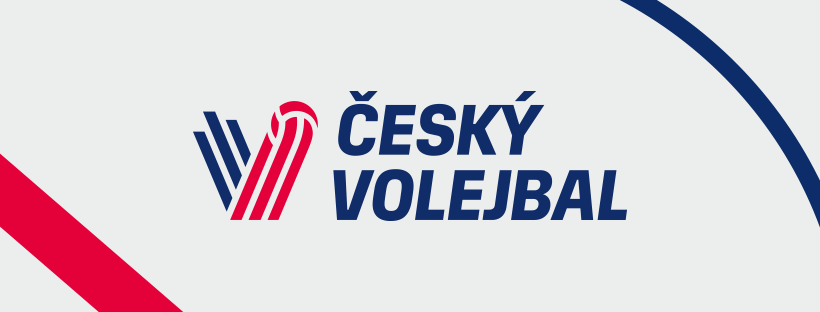 Nominace RD žen na VT Kladno 9. – 11. 6. 2019Kossányiová AndreaSHodanová EvaSTrnková VeronikaBOrvošová GabrielaUSvobodová EvaSPurchartová BarboraBDostálová VeronikaLMlejnková MichaelaSPatočková TerezaUVaňková NikolaLŠmídová PavlaNKopecká SimonaNHolásková KateřinaBRutarová EvaB